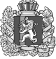 Орловский сельский Совет депутатовДзержинского районаКрасноярского края   РЕШЕНИЕ	                    с.Орловка21.10.2021г.                                                                                            № 11-53рО внесении изменений и дополнений в решение Орловского сельского Совета депутатов от 23.07.2021 № 8-30 р «Об  утверждении Порядка назначения и проведения собрания граждан в целях рассмотрения и обсуждения вопросов внесения инициативных проектов в муниципальном образовании Орловский сельсовет»На основании заключения юридической экспертизы, в соответствии с Федеральным законом от 20.07.2020 № 236-ФЗ «О внесении изменений в Федеральный закон «Об общих принципах организации местного самоуправления в Российской Федерации», Федеральным законом от 20.07.2020 № 216-ФЗ «О внесении изменений в Бюджетный кодекс Российской Федерации», руководствуясь ст. 19 Устава Орловского сельсовета Дзержинского района Красноярского края Орловский сельский Совет депутатов РЕШИЛ:Внести изменения и дополнения в Положение акта:1.1  подпункт 1 пункта 1.2 положения после слов «для жителей Орловского сельсовета» дополнить словами «или его части»;1.2 абзац 2 пункта 2.1 слово «жителей» заменить словами «жителей Орловского сельсовета, достигших шестнадцатилетнего возраста»;1.3 в абзаце 5 пункта 2.8 слово «территория» заменить словами «территория или часть территории»;в пункте 6.3 слова «в течение 30 дней со дня направления с направлением письменного ответа» заменить словами «в течение 30 дней со дня поступления с направлением письменного ответа»;в абзаце 8 пункта 2.2 слова и цифры «статьей 26 Федерального закона» заменить словами и цифрами «статьей 26.1 Федерального закона»;в пункте 4.3 слова «с правом решающего голоса» исключить;пункты 4.3, 4.4, 4.5, 4.6, 4.7, 4.8, 4.9 считать соответственно пунктами 4.1,4.2, 4.3, 4.4, 4.5, 4.6, 4.7.1.7 преамбулу акта изложить в новой редакции: в соответствии с Бюджетным кодексом Российской Федерации, Федеральным законом от 06.10.2003 № 131-ФЗ  «Об общих принципах организации местного самоуправления в Российской Федерации», руководствуясь ст. 19 Устава Орловского сельсовета Дзержинского района Красноярского края. 2. Контроль за исполнением решения оставляю за собой.          3.Опубликовать настоящее решение в  периодическом печатном издании «Депутатские вести» и разместить на официальном сайте администрации Орловского сельсовета в сети Интернет.                                                                4. Решение вступает в силу со дня, следующего за днем его опубликования.Председатель Орловского сельского Совета депутатов,Глава Орловского сельсовета                                                В.Е.Крапивкин                                      